Actividades SugeridasOBJETIVO DE APRENDIZAJE OA_21DESCRIPCIÓN DE LA ACTIVIDADESDemostrar que comprenden el perímetro de una figura regular e irregular: › midiendo y registrando el perímetro de figuras del entorno en el contexto de la resolución de problemas › determinando el perímetro de un cuadrado y un rectángulo8.Calculan el perímetro de un triángulo equilátero. Cada lado mide 4 cm.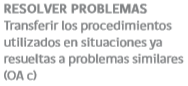 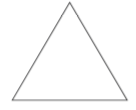 